ΘΕΜΑ 2Θεωρούμε παραλληλόγραμμο ΑΒΓΔ και τμήματα ΑΑ΄, ΓΓ΄ κάθετα στη διαγώνιο ΒΔ από τις κορυφές Α, Γ αντίστοιχα. Αν τα σημεία Α ́ και Γ΄ δεν ταυτίζονται, να αποδείξετε ότι:α) ΑΑ’ // ΓΓ’,	                (Μονάδες 8)β) ΑΑ΄= ΓΓ΄,	               (Μονάδες10)γ) Το τετράπλευρο ΑΓ΄ΓΑ ́ είναι παραλληλόγραμμο.	                (Μονάδες 7)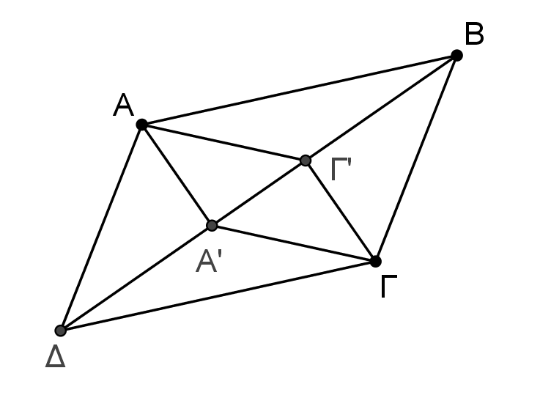 